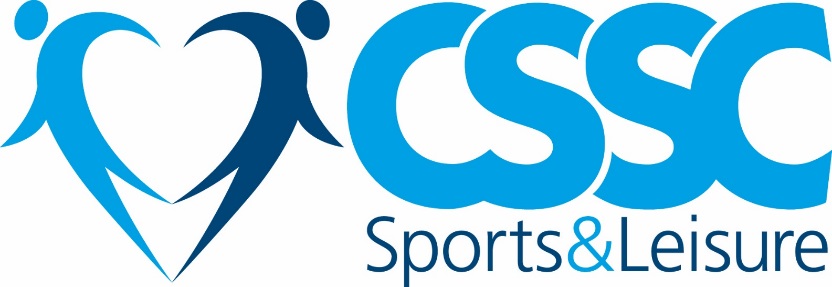 Perth Civil Service Club11 St. Leonards Bank										PERTH										PH2 8EB                                                   FUNERALBOOKING FORM                                        Terms and conditions of booking:No visitor will be supplied with excisable liquor in the Club Premises, unless on the invitation and in the company of a Member. Unless Bar Service has been requested and a special license has been pre-bookedAny excisable liquor consumed on the premises must be supplied by the Club.It is the expectation that there will be no damage caused to any of the Club’s property and/or premises or any in the neighbouring area and that all behaviour does not give rise to any complaints by Bar or Catering Staff or any other Members. All attendees are required to vacate the Club fifteen (15) minutes after last orders at the bar. Or at the end of the booking period. The Club recommends that any public transport requirements are pre-arranged.Please note that self-catering is not permitted – if catering is required please contact our Resident caterer Kay Smart at kay599@btinternet.com for more informationAny person in attendance at a function who is under the age of 18 years (deemed by the law as a ‘child’ or ‘young person’) must be accompanied and supervised by an appropriate adult at all times within the Club, this includes using toilet facilities.All booking forms must be completed in full and be accompanied by the appropriate fee. unless alternative payment has been arranged in order to be passed for consideration by the committee, Please print clearly, your name, and then sign below indicating that you, have read, and agree in full, to the Terms and Conditions as stated above.Booking Member................................................................CSSC No................................................................ Booking.Other....................................................Address................................... Postcode:…................…….....Contact..Tel..No:....................................................Email..Address:……………..................................................Name of Deceased…………………………………………………………..CSSC No……………………………….                                         (If Deceased was a member then ‘Standard Charge’ will be waived) Date of Application: .....................   Room Required: ....................................Date of Funeral………………………   Approximate numbers attending:  (Including Under 18’s)   ..........................      Catering required? YES / NOStandard Funeral Charge… £30.00….. (Max Time 3hrs)     Method of Payment…………..Cash – Cheque – Card - Invoice_______________________________________________________________________________________________FOR OFFICIAL USE ONLYReceipt No …………………… Received & checked by: ................................................  Date: ....................Slip attached to cash sheet YES/NO	Stamped in diary:...../...../......Governing Law:These conditions shall be governed by and construed in accordance with Scots law and any dispute which may arise between the parties concerning these conditions shall be determined by the Scottish Courts and the parties herby submit to the non-exclusive jurisdiction of the Scottish Courts for such purpose.